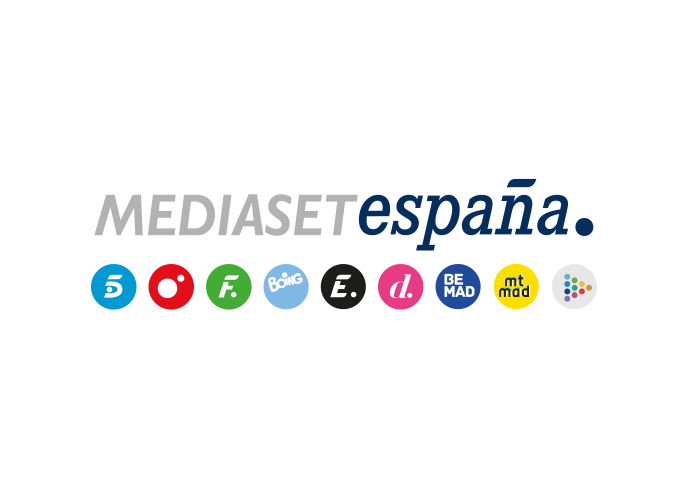 Madrid, 27 de marzo de 2023La experiencia de Juan, combatiente español voluntario en la guerra de Ucrania, en ‘Viajando con Chester’ La escritora Lucía Etxebarria, segunda invitada en la entrega de mañana martes en Cuatro (22:50h), con Risto Mejide.Dejó su trabajo como camarero en un bar de Cádiz para subirse a una furgoneta y viajar hasta Ucrania con la intención de formar parte de un batallón de militares voluntarios y luchar contra el ejército ruso. Un año después, de vuelta a España tras caer herido en una explosión, Juan se sienta en el chéster para contarle a Risto sus vivencias en la guerra, en la nueva entrega de ‘Viajando con Chester’ que Cuatro ofrece mañana martes a las 22:50 horas.Juan, que estuvo en la Legión durante 10 años, narrará la escalofriante experiencia en la invasión de Rusia en Ucrania: “He estado 36 horas en un granero escondido para espiar a los rusos y poder pasar las coordenadas a mis compañeros para que pudieran bombardear. No lo volvería a hacer, me he jugado la vida”, explica. Una explosión a pocos metros que sorprendió a Juan por sorpresa destrozó parte de su pierna y brazo, lo que LE ha valido poder regresar reconocido como héroe Nacional por el pueblo ucraniano y único español en recibir una medalla de manos de Zelenski.La segunda entrevista del programa estará protagonizada por Lucía Etxebarria. Poseedora de prestigiosos galardones literarios como el Premio Planeta y el Premio Nadal y protagonista de diversas controversias, como su posicionamiento ante la ley trans, la escritora se sienta en el chéster para sincerarse con Risto y hablar sin tapujos de su vida llena de altibajos.